明志科技大學106學年度工程教育認證實地訪評材料工程系離校意見書回覆目　　　錄進修部四技班材料工程系「對應規範2.4」回覆	1離校意見離校意見對應規範2.4意　　見雖然學程訂定語文畢業門檻，經由檢定考試通過門檻之人數宜加強。回覆理由□違反程序  不符事實（請勾選一項，不屬以上情事者，不予受理）附件資料□是  否回覆說明回覆說明目前本系針對碩士班學生訂定英文畢業門檻多益需達550分以上，並未對進修部四技班訂定英文畢業門檻，請詳見以下IEET主管簡報第12頁說明。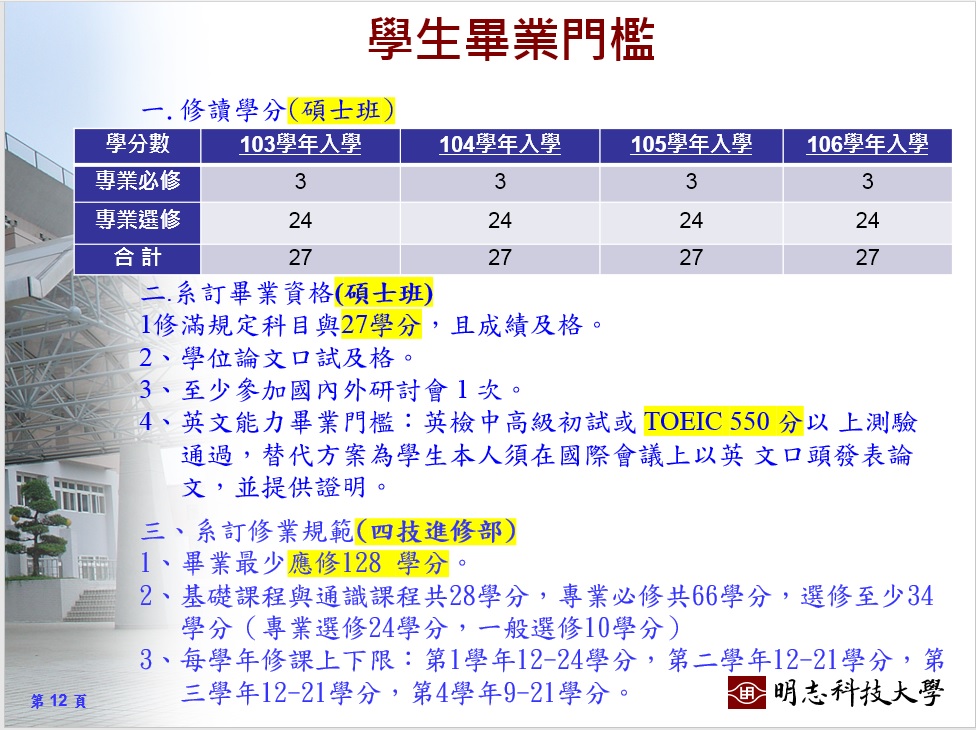 目前本系針對碩士班學生訂定英文畢業門檻多益需達550分以上，並未對進修部四技班訂定英文畢業門檻，請詳見以下IEET主管簡報第12頁說明。